แบบฟอร์มการเขียนข้อเสนอโครงการผลงานนวัตกรรมสายอุดมศึกษา ประจำปี 25641. ชื่อผลงานนวัตกรรม  ภาษาไทย											ภาษาอังกฤษ										2. สถาบันการศึกษาที่สังกัด (กรุณาระบุชื่อเต็มของมหาวิทยาลัย ไม่ใช้อักษรย่อ และเขียนให้ถูกต้อง)	สถานที่ติดต่อ (กรุณาระบุรายละเอียดให้ครบถ้วนและชัดเจน เพื่อประโยชน์ในการติดต่อสื่อสาร)กลุ่มเรื่องนวัตกรรม (เลือกเพียง ๑ กลุ่มเรื่องเท่านั้น) 1. ด้านการเกษตรและอุตสาหกรรมการเกษตร 2. ด้านการสาธารณสุข สุขภาพ และผลิตภัณฑ์เพื่อสุขภาพ 3. ด้านการพัฒนาเทคโนโลยีปัญญาประดิษฐ์ อุปกรณ์อัจฉริยะ 4. ด้านพลังงาน สิ่งแวดล้อม และ BCG Economy Model 5. ด้านการพัฒนาคุณภาพชีวิตและเศรษฐกิจสร้างสรรค์3.	รายชื่อผู้นำเสนอโครงการ (สามารถพิมพ์เพิ่มได้)๑)	ชื่อ					  นามสกุล					  มือถือ					  E-mail:					2)  ชื่อ					  นามสกุล					    มือถือ					  E-mail:					4.	อาจารย์ที่ปรึกษา (สามารถพิมพ์เพิ่มได้)ชื่อ	นามสกุล					ตำแหน่ง  							     		มือถือ	E-mail:						ชื่อ	นามสกุล					ตำแหน่ง  							 	มือถือ	E-mail:						๕.	รูปภาพผลงานนวัตกรรม พร้อมคำอธิบายผลงานนวัตกรรม๖. ที่มาและแนวคิดของการสร้างนวัตกรรม (คำอธิบาย : แสดงให้เห็นถึงความสำคัญที่จำเป็นต้องทำนวัตกรรมเรื่องนี้ โดยกำหนดปัญหาให้ชัดเจนทั้งข้อเท็จจริงและผลกระทบของปัญหาที่เกิดขึ้น).....................................................................................................................................................................................................................................................................................................................................................................................................................................................................................................................๗. วัตถุประสงค์การสร้างนวัตกรรม (คำอธิบาย : ระบุวัตถุประสงค์หลักของการสร้างนวัตกรรม             อย่างชัดเจนเป็นข้อๆ เรียงลำดับความสำคัญ โดยมีความเชื่อมโยงสอดคล้องกับความสำคัญและที่มาของปัญหา ตลอดจนชื่อของนวัตกรรม).....................................................................................................................................................................................................................................................................................................................................................................................................................................................................................................................๘. การทบทวนวรรณกรรมและสิทธิบัตรที่เกี่ยวข้อง (คำอธิบาย : เป็นการวิเคราะห์และสังเคราะห์งานทางวิชาการที่ผ่านมา ทั้งในรูปแบบของบทความวิจัยและสิทธิบัตร เพื่อใช้ในการพัฒนางานใหม่              โดยเนื้อหาของวรรณกรรมที่ทบทวนต้องมีความสอดคล้องกับวัตถุประสงค์และคำถามของการทำนวัตกรรม ด้วยการทบทวนเอกสารที่เกี่ยวข้อง (Literature Review) สอบถามความคิดเห็นจากบุคคลที่เกี่ยวข้องและแสวงหาแนวทางที่น่าจะเป็นไปเป็นไปได้จากทฤษฎี/สมมติฐานในสาขาวิชาการที่เกี่ยวข้อง).....................................................................................................................................................................................................................................................................................................................................................................................................................................................................................................................๙. เอกสารอ้างอิง (คำอธิบาย : ระบุแหล่งหรือที่มาของข้อมูลที่นำมาใช้ในการเขียนที่มา แนวคิด                การทบทวนวรรณกรรมและสิทธิบัตรที่เกี่ยวข้อง).....................................................................................................................................................................................................................................................................................................................................................................................................................................................................................................................10. คุณสมบัติ / คุณลักษณะเฉพาะและขอบเขตการใช้งานของนวัตกรรม (คำอธิบาย : สิ่งใดสิ่งหนึ่งของนวัตกรรมที่มีลักษณะพิเศษ และการจำกัดหรือวางกรอบของการใช้นวัตกรรม ได้แก่                  กลุ่มประชากรและกลุ่มตัวอย่างที่ใช้ในการศึกษา การกำหนดขอบเขตเนื้อหาและระยะเวลาการใช้งานของนวัตกรรม)..............................................................................................................................................................................................................................................................................................................................................10. หลักการ วิธีการ ขั้นตอนการสร้างและการทดสอบการทำงานของนวัตกรรม  [คำอธิบาย : วิธีการ (Methodology) กลไกการทำงาน (Mechanism) การทดลอง (Experiment) การทดสอบ (Test) และการตรวจสอบ (Examination) การวิเคราะห์ทางสถิติหรือตัวแปรที่เกี่ยวข้อง].....................................................................................................................................................................................................................................................................................................................................................................................................................................................................................................................๑1. นวัตกรรมนี้ มีความโดดเด่นกว่านวัตกรรมอื่นที่เคยมีมาก่อนอย่างไร (คำอธิบาย : สิ่งใดสิ่งหนึ่งของนวัตกรรมที่มีความแตกต่างจากนวัตกรรมอื่นในประเภทเดียวกัน)(๑) 												 (๒) 												 (๓) 												๑2.	วัสดุและอุปกรณ์ที่ใช้ (คำอธิบาย : ระบุการเลือกใช้วัสดุ (Material)  และอุปกรณ์ (Equipment) พร้อมเหตุผลในการเลือกใช้)	(๑) 											 	(๒) 											 (๓) 												 (๔) 												๑3.	ประโยชน์และคุณค่าของนวัตกรรม (คำอธิบาย : แสดงความคาดหมาย วิธีการ หรือแนวทางที่จะนำนวัตกรรมไปใช้ประโยชน์ พร้อมระบุกลุ่มเป้าหมายที่จะได้รับประโยชน์ และผลกระทบจากนวัตกรรมที่คาดว่าจะเกิดขึ้นกับกลุ่มเป้าหมายให้ชัดเจน)๑4.	กลุ่มเป้าหมายในการนำผลงานไปใช้ประโยชน์ (ตอบได้มากกว่า 1 ข้อ)		 ภาครัฐ (โปรดระบุ) 		 							 	 ภาคเอกชน/การผลิต (โปรดระบุ) 	          							 	 ภาคประชาชน/สังคม/ชุมชน (โปรดระบุ) 	       		            			       ๑5. ความโดดเด่นของผลงาน (กรุณาระบุเพื่อประกอบการพิจารณาของคณะกรรมการ)	๑5.1	สถานภาพทางสิทธิบัตรของนวัตกรรม	 ยังไม่ได้ยื่นจดทะเบียนสิทธิบัตร	 ยื่นจดทะเบียน		 สิทธิบัตรการประดิษฐ์           อนุสิทธิบัตร	 สิทธิบัตรการออกแบบผลิตภัณฑ์คำขอรับเลขที่ 				 วัน/เดือน/ปีที่ยื่นคำขอ 				 ได้รับสิทธิบัตรแล้ว  	  สิทธิบัตรการประดิษฐ์           อนุสิทธิบัตร	 สิทธิบัตรการออกแบบผลิตภัณฑ์เลขที่ 			  ออกให้ณ วัน/เดือน/ปี				๑5.2	เป็นผลงานสิ่งประดิษฐ์ที่  	เคยส่งเข้าประกวด		 ไม่เคยส่งเข้าประกวด 	ไม่เคยได้รับรางวัลมาก่อน 	เคยได้รับรางวัลมาแล้ว  คือ 							     		จากหน่วยงาน 					 พ.ศ 					กรณีเป็นนวัตกรรมที่เคยได้รับรางวัลมาแล้ว  ระบุในส่วนที่ได้ปรับปรุงจากเดิม คือ	ขณะที่ส่งผลงานนวัตกรรมเข้าประกวดครั้งนี้ 	  ไม่ได้ส่งผลงานเข้าประกวดที่อื่น	  ส่งเข้าประกวดที่อื่น ณ หน่วยงาน 								เมื่อ 											ลงชื่อ.................................................................หัวหน้าผู้ประดิษฐ์		     (................................................................)	วันที่.............เดือน.....................พ.ศ. .................		ลงชื่อ.................................................................ผู้ร่วมประดิษฐ์ 		   (................................................................)	วันที่.............เดือน.....................พ.ศ. .................		ลงชื่อ.................................................................อาจารย์ที่ปรึกษา		       (................................................................)	วันที่.............เดือน.....................พ.ศ. .................	หนังสือยืนยันความเป็นเจ้าของผลงานนวัตกรรมชื่อ-นามสกุล อาจารย์ที่ปรึกษา 			(โปรดระบุทุกท่าน)				ชื่อ-นามสกุล ผู้นำเสนอผลงาน 			(โปรดระบุทุกท่าน)				สถาบันการศึกษาที่สังกัด 									สถานที่ติดต่อ 											โทรศัพท์ 						*มือถือ 					โทรสาร 						 E mail 				ขอรับรองว่าผลงานนวัตกรรม เรื่อง (ภาษาไทย) 																			 (ภาษาอังกฤษ) 																							ที่เสนอเพื่อขอรับรางวัลผลงานนวัตกรรมสายอุดมศึกษา ประจำปี 256๔ จากสำนักงานการวิจัยแห่งชาติ (วช.) เป็นผลงานที่ข้าพเจ้าและคณะได้ทำการประดิษฐ์คิดค้นขึ้นเอง ไม่ได้นำผลงานของผู้อื่นมาทำซ้ำ ดัดแปลง หรือลอกเลียนแบบแต่อย่างใด หากเป็นการต่อยอดจากนวัตกรรมอื่น ข้าพเจ้าขอระบุสิ่งที่ได้ทำการปรับปรุง พัฒนาหรือดำเนินการ โดยขอชี้แจงรายละเอียด  ดังนี้  	ทั้งนี้ ข้าพเจ้าผู้ลงลายมือชื่อข้างล่างนี้ และคณะฯ ยินดียอมรับว่า ผลการตัดสินรางวัลของคณะกรรมการประเมินผลงานในการประกวดผลงานนวัตกรรมสายอุดมศึกษา ประจำปี 2564 ถือเป็นที่สุด และหากพบในภายหลังว่าข้าพเจ้าและคณะได้มีการทำซ้ำ ดัดแปลง หรือลอกเลียนแบบผลงานนวัตกรรมของผู้อื่น หรือดำเนินการใดที่ไม่สอดคล้องหรือต่างจากที่ได้รับรองไว้ข้างต้น ข้าพเจ้าและคณะฯ ยินยอมให้สำนักงานการวิจัยแห่งชาติ เพิกถอนผลการตัดสินและเรียกคืนรางวัลที่ได้รับทั้งหมด และยินดีรับผิดชอบแต่ฝ่ายเดียวในความเสียหาย การร้องเรียน และการฟ้องร้องในคดีความต่างๆ 
ที่อาจเกิดขึ้นได้ทั้งสิ้น 	ข้าพเจ้าและคณะฯ ขอรับรองว่าข้อความข้างต้นเป็นความจริงทุกประการ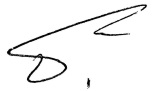 ขั้นตอนการส่งผลงานเข้าร่วมประกวดลงทะเบียนเพื่อส่งชื่อผลงานได้ที่ https://forms.gle/vxZL2ZeqdtBNCzm7A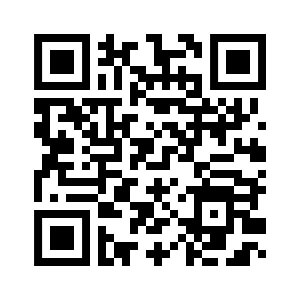 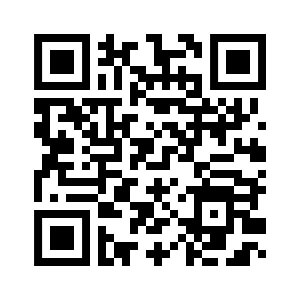 จัดทำข้อเสนอโครงการเป็นรูปเล่ม จำนวน 10 ชุด โดยดาวน์โหลดแบบฟอร์มได้ที่ www.nrct.go.th จัดพิมพ์ด้วยตัวอักษร TH Sarabun ขนาด 16pt ส่งด้วยตนเองในวันและเวลาราชการ หรือทางไปรษณีย์ โดยถือวันที่มีการประทับตราไปรษณีย์เป็นสำคัญ ภายในวันที่ 30 เมษายน 2564  ส่งไฟล์ข้อเสนอโครงการ โดยตั้งชื่อไฟล์เป็นชื่อผลงาน และให้ Save file เป็น Microsoft Word และ PDF ส่งมาที่ e-mail address : rinudom@nrct.go.th  ข้อความใน e-mail ขอให้ระบุดังนี้  กรณีมีรูปภาพประกอบ ขอให้ Save เป็นไฟล์ .jpg แนบมาด้วย สอบถามรายละเอียดเพิ่มเติมได้ที่	ฝ่ายส่งเสริมพัฒนาศักยภาพบุคลากรการวิจัย 	กองส่งเสริมและสนับสนุนการวิจัยและนวัตกรรม	สำนักงานการวิจัยแห่งชาติ (วช.)โทรศัพท์ 0-2579-1370-9		ไอยลดา  ชนะชัย	     	ต่อ 516			        	นารถลดา  หลงสมบุญ 	ต่อ 524         	อรอนงค์  สิงห์บุบผา   	ต่อ 530	e-mail address : rinudom@nrct.go.th(ลงชื่อ)..............................................................(ลงชื่อ)..............................................................(.........................................................)หัวหน้าผู้ประดิษฐ์วันที่ ....................................................(.........................................................)อาจารย์ที่ปรึกษาวันที่ .....................................................